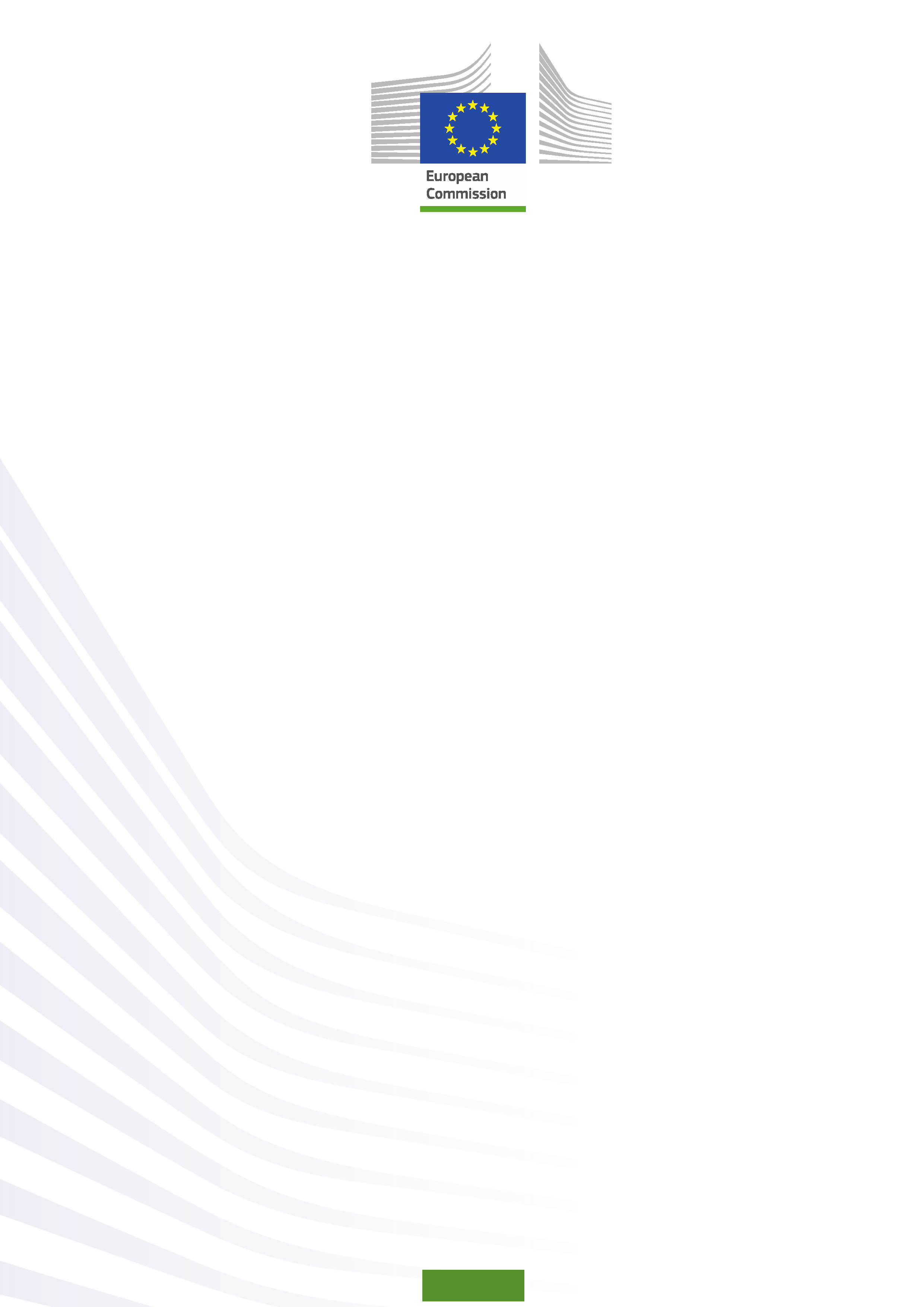 © European Union, 2015For any reproduction of textual and multimedia information which are not under the © of the European Union, permission must be sought directly from the copyright holders.© Cover Illustrations: Observatorio de  de Andalucía, Escuela Andaluza de Salud Pública. Junta de Andalucía.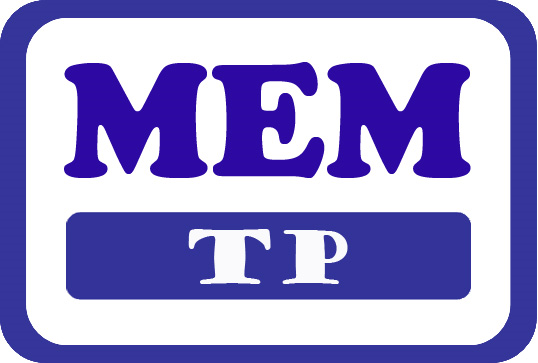 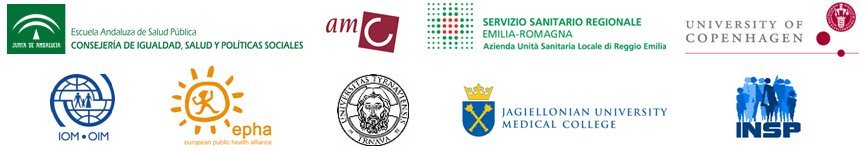 Funded by the European Union in the framework of the EU Health Programme (2008-2013) in the frame of a service contract with the Consumer, Health, Agriculture and Food Executive Agency (Chafea) acting under the mandate from the European Commission. The content of this report represents the views of the  of Public Health (EASP) and is its sole responsibility; it can in no way be taken to reflect the views of the European Commission and/or Chafea or any other body in the European Union. The European Commission and/or Chafea do not guarantee the accuracy of the data included in this report, nor do they accept responsibility for any use made by third parties thereof.Module 4, Unit 2, Activity 3: Service Organization and Change ManagementIndividual activityPlease complete the template, responding to the following aspects:List reasons for taking cultural and ethnic diversity into account in your own institutional context. Identify relevant stakeholders.List potential barriers for the implementation of management changes.Identify strategies for introducing a service organization oriented towards cultural and ethnic diversity in your institution. In pairsExchange your experiences and strategies with the person on your left. Reasons for taking cultural and ethnic diversity into accountReasons for taking cultural and ethnic diversity into accountReasons for taking cultural and ethnic diversity into accountRelevant stakeholdersRelevant stakeholdersRelevant stakeholdersBarriersFacilitatorsStrategies